Комендантский часЗаконом Свердловской области от 19.03.2021 № 20-ОЗ внесены изменения в статью 3 Закона Свердловской области от 16 июля 2009 года № 73-ОЗ «Об установлении на территории Свердловской области мер по недопущению нахождения детей в местах, нахождение в которых может причинить вред здоровью детей, их физическому, интеллектуальному, психическому, духовному и нравственному развитию, и по недопущению нахождения детей в ночное время в общественных местах без сопровождения родителей (лиц, их заменяющих) или лиц, осуществляющих мероприятия с участием детей».В соответствии с данными изменениями под ночным временем в Свердловской области понимается время с 22 до 6 часов.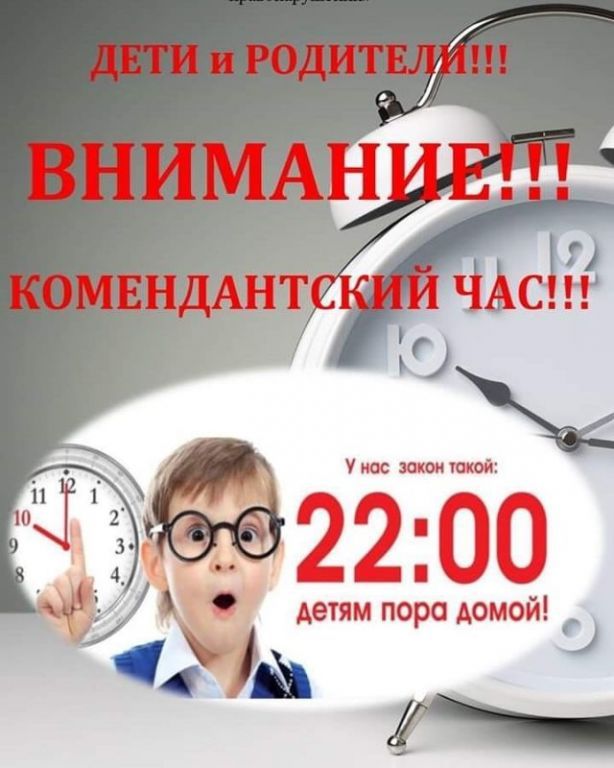 В 1998 году принят федеральный закон № 124-ФЗ «Об основных гарантиях прав ребенка в Российской Федерации», который определил понятие ночного времени, когда детям нельзя гулять одним, с 22 до 6 часов. Этот закон разрешил регионам сокращать границы ночного времени и возраст несовершеннолетних, до достижения которого не допускается их нахождение в ночное время в общественных местах без сопровождения взрослых.С 2009 года в Свердловской области ночное время начиналось в 23 часа и заканчивалось в 6 утра в период с 1 мая по 30 сентября, а в зимнее время несовершеннолетним запрещалось появляться на улице, начиная с 22 часов.В связи с новоовведениями, установленными законом № 20-ОЗ от 19.03.2021, на территории Свердловской области детям в возрасте до 16 лет запрещается находиться в общественных местах без сопровождения взрослых в период с 22 до 6 часов, в том числе и летом.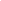 Таким образом, теперь «комендантский час» в течение всего года действует единый – это период с 22 до 6 часов.